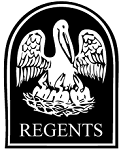 STATEWIDE ARTICULATION AND TRANSFER COUNCILand FACULTY GENERAL EDUCATION COMMITTEELCTCS Conference Rm ● 265 S Foster Dr ● Baton Rouge, LAWednesday, 24 February 2016 ● 2:00 pm-- Minutes -- SATC: Paul Carlsen/LCTCS; Rayelle Peiand/SUS (for Chris Brown); Mary Ann Coleman/LAICU; Lisa French/LDE (phone) [Absent:Gil Reeve/LSU; ULS Member/Rep]GE:  Lesa Taylor-Dupree/BPCC (phone); Tim Stamm/Delgado (phone); Kevin Cope/LSU; Jeff Temple/SLU; Lisa Mims-Devezin/SUNO (phone); [Absent: Galen Turner/LaTech; Bobbie Hatfield/LSUA; Albert Samuels/SUBR]Board of Regents Staff:  Karen Denby; Jeannine Kahn; Kathy HoytHandouts: Agenda; 18 Dec Minutes.Goals for the Year. Paul Carlsen led the discussion to document SATC/GE goals:Strive to ensure 100% dual enrollment transfer to all institutions;Establish process for IBCs to receive college credit in related university programs (e.g., CIP 15xx and 51xx);Document a formal process to resolve disagreements on transfer, andDevelop recommendations to better incentivize 2-4 year transfer;Identify statewide GenEd courses on the Articulation Matrix, and promote the value of GenEd as a critical element of postsecondary education;Add new concentration templates to the Louisiana Transfer Degree, especially the ASLT;Promote the Louisiana Transfer degree among high schools, community colleges and universities; Address Dual Enrollment (DE): impact on student success in college; questions or quality assurance; possibility of a BoR Seal of Approval process.Dual Enrollment (DE) Quality & Transferability. Discussion of DE quality centered on such factors as: the course syllabus must mirror what is taught at the postsecondary institution, with possible additions to meet HS course requirements; midterm and final tests must be the same as the postsecondary tests, with possible addendums to meet HS requirements, and graded by the postsecondary instructor of record; instructor of record must be actively involved and meet SACS standards (graduate degree or mater’s concentration in the discipline (≥18 graduate hours in the content area). The Articulation Matrix and its Common Course Numbers (CCN) should be emphasized so that DE academic offerings can be selected based on transferability, particularly when the statewide GenEd project is complete. Paul Carlsen and Karen Denby will draft a voluntary BoR Seal of Approval process for consideration.Appeal Process. Though a process exists in practice, Paul Carlsen asked that an appeals process be formally documented and posted on the web for easier access, and that it include a chain of command for resolving issues, e.g.: campus faculty, CARTO, and CAO; system CAO; BoR CAO, who will bring it to the SATC if further discussion or a recommended policy change is needed. Reverse Transfer Process.  The group asked whether BoR data could be queried to identify currently enrolled students with ≥ n credits of college work who never completed an associate degree so that institutions could be notified to coordinate transcript review for reverse transfer eligibility . Lesa Taylor-Dupree and Tim Stamm described their reverse transfer collaboration process with NSU pulling transcripts of students with at least 60 hours, ≥15 from BPCC/DCC, and ≥ 9 in the major: the students are contacted to ‘opt in’ to the reverse transfer review. They noted that it is a very labor-intensive process. Lesa and Tim will collaborate on drafting a procedure to share with the group; Karen Denby will check into the BoR data capabilities to support a statewide effort.Other Business. GenEd course listings were discussed, with the following provisions: all catalogs should identify a master list of the institution’s General Education courses; GenEd course options for the AALT/ASLT should be reviewed and updated;a master list of statewide GenEd courses should be incorporated into the Articulation Matrix.Meetings are set for the rest of the year to be on the first Thursday of every other month at 1:30pm. For now they are all scheduled to be held in the BoR Conference Room, but the actual location may change. The remaining 2016 meetings are scheduled as follows:Thursday, 7 AprilThursday, 2 JuneThursday, 4 AugustThursday, 6 OctoberThursday, 1 DecemberPaul Carlsen closed the meeting at 3:05. 